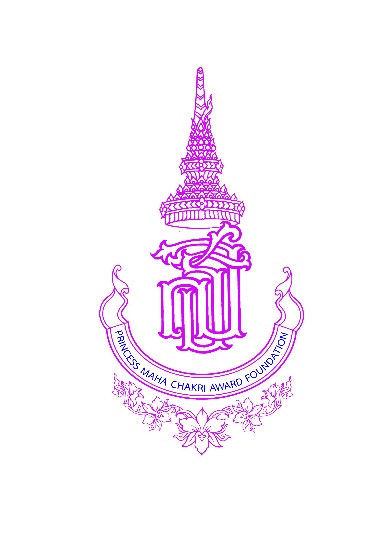 เอกสารแนบท้ายประกาศฯ ๕ (บ.๔)แบบบันทึกความโดดเด่น“ครูผู้สมควรได้รับพระราชทานรางวัลสมเด็จเจ้าฟ้ามหาจักรี”(สำหรับคณะกรรมการคัดเลือกระดับจังหวัดเสนอต่อคณะกรรมการคัดเลือกส่วนกลาง)ผ่านระบบออนไลน์บนเว็บไซต์www.pmca.or.thwww.eef.or.th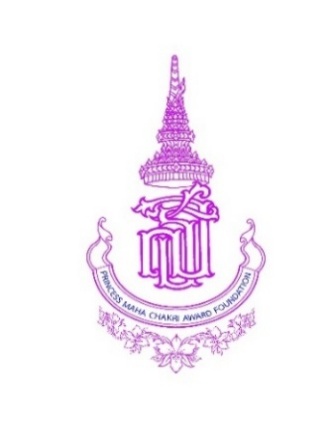 แบบบันทึกความโดดเด่นเพื่อเสนอชื่อ “ครูผู้สมควรได้รับพระราชทานรางวัลสมเด็จเจ้าฟ้ามหาจักรี ปี ๒๕๖๔”(สำหรับคณะกรรมการคัดเลือกระดับจังหวัดเสนอต่อคณะกรรมการคัดเลือกส่วนกลาง)----------------------------------------------------------------------------------------------------------------------------------------------------------คำชี้แจง๑. แบบบันทึกความโดดเด่นนี้ ใช้สำหรับการเสนอชื่อครูที่ได้รับการคัดเลือกจากคณะกรรมการคัดเลือกครูระดับจังหวัด๒. ผู้เรียบเรียงเอกสารข้อมูลที่ได้รับมอบหมายจากคณะกรรมการคัดเลือกครูผู้ระดับจังหวัด                               โปรดดำเนินการดังนี้๒.๑ บันทึกข้อมูลครูที่ได้รับการคัดเลือกในแบบบันทึกความโดดเด่นให้ถูกต้อง ครบถ้วน โดยจัดทำแบบบันทึกความโดดเด่นเป็นเอกสารไว้จำนวน ๑ ชุด สำหรับครูที่ได้รับการเสนอชื่อแต่ละคน ทั้งนี้ จำนวนครูผู้ได้รับการเสนอชื่อของแต่ละจังหวัดเป็นไปตามสัดส่วนของจังหวัดที่แจ้งไว้แล้ว๒.๒ ตามแบบบันทึกความโดดเด่น ส่วนที่ ๑ และส่วนที่ ๒ เป็นข้อมูลเฉพาะของครูผู้ได้รับการคัดเลือก สำหรับส่วนที่ ๓ ที่มีวงเล็บ “(ข้อมูลเฉพาะตัว)” หมายถึง ข้อมูลเฉพาะตัวครูผู้ได้รับการคัดเลือกแต่ละราย       สำหรับข้อมูลส่วนอื่น เป็นข้อมูลที่คณะกรรมการคัดเลือกระดับจังหวัดสามารถใช้ร่วมกันหากมีจำนวนครูที่ได้รับการคัดเลือกมากกว่า ๑ คน ตามสัดส่วนของจังหวัด ๒.๓ พิมพ์ด้วยอักษร TH SarabunPSK หรือ Browallia New ขนาด ๑๖๒.๔ แนบเอกสารประกอบการพิจารณา๓. สำหรับองค์กรตามประกาศมูลนิธิฯข้อ ๔ (กรณีไม่ใช่คณะกรรมการระดับจังหวัด) ให้อนุโลมใช้แนวทางต่อไปนี้เช่นกัน ----------------------------------------------------------------------------------------------------------------------------------------------------------“ข้อมูลตามแบบเสนอชื่อนี้จะเป็นข้อมูลสำหรับการกรอกในแบบเสนอชื่อผ่านระบบออนไลน์เพื่อส่งมายังคณะกรรมการคัดเลือกส่วนกลาง”คณะกรรมการคัดเลือกครูผู้สมควรได้รับพระราชทานรางวัลสมเด็จเจ้าฟ้ามหาจักรีจังหวัด …….......................……….................................ที่ตั้งหน่วยประสานงานสำนักงานศึกษาธิการจังหวัด.................................................................................................ถนน.................................................ตำบล.................................................อำเภอ....................................................... จังหวัด......................................................รหัสไปรษณีย์.....................................โทรศัพท์..........................................E-mail………………………..............................................................................................................................................ส่วนที่ ๑  ข้อมูลที่แสดงถึงคุณสมบัติพื้นฐาน(๑) ครูผู้ได้รับการคัดเลือกระดับจังหวัด      นาย / นาง / นางสาว ..........................................................................................................................................      ประเภทของผู้เสนอชื่อ	 สถานศึกษาขั้นพื้นฐาน  (โดยความเห็นชอบของคณะกรรมการสถานศึกษาขั้นพื้นฐาน)	 สมาคม มูลนิธิ และองค์กรที่มีฐานะเป็นนิติบุคคลและมีภารกิจส่งเสริมการเรียนรู้	 ลูกศิษย์ที่เป็นศิษย์เก่า คณาจารย์ในระดับอุดมศึกษาซึ่งเคยเป็นผู้สอน(๒) ข้อมูลของครูผู้ได้รับการคัดเลือก๒.๑ เกิดวันที่ ...........................เดือน .................................................พ.ศ. ........................................................ปีที่ทำการสอน/จัดการเรียนรู้  ตั้งแต่ พ.ศ. .............................. ถึง พ.ศ......................................................๒.๒ สถานภาพปัจจุบัน ทำหน้าที่ครูผู้สอน/ผู้จัดการเรียนรู้ ทำหน้าที่ผู้บริหาร ทำหน้าที่อื่น (ระบุ)  ..................................................................................................... (ข้ามไปข้อ ๓.๔) เกษียณอายุ (ข้ามไปข้อ ๓.๔)๒.๓ ตำแหน่งและสถานที่ปฏิบัติงานปัจจุบันตำแหน่ง .....................................................................................................................................................ชื่อสถานศึกษา ............................................................................................................................................................ตำบล...............................................อำเภอ.......................................................จังหวัด ….………………………............…ประเภทสถานศึกษา    รัฐ         เอกชน	  ท้องถิ่น         หน่วยงานอกระบบระดับที่สอน/จัดการเรียนรู้	 ก่อนประถมศึกษา	 ประถมศึกษา      มัธยมศึกษา	  ประกาศนียบัตรวิชาชีพ (ปวช.)ปฏิบัติงาน ณ สถานศึกษาแห่งนี้มาตั้งแต่ พ.ศ. ……………………… วิชาที่สอนเป็นหลัก ................................................จำนวนนักเรียนในโรงเรียน จำนวน....................................................................................................................... คนจำนวนนักเรียนที่ครูผู้ได้รับการคัดเลือกรับผิดชอบ จำนวน.................................................................................. คน๒.๔ การสอน/การจัดการเรียนรู้ในอดีต                 ชื่อสถานศึกษา				         จังหวัด	                     ปี (พ.ศ.- พ.ศ.)………………………………………………......................………      ……………...………………………...       …...............…………………………………………………………......................………      ……………...………………………...       …...............…………………………………………………………......................………      ……………...………………………...       …...............…………………………………………………………......................………      ……………...………………………...       …...............…………ระดับที่ครูผู้ได้รับการคัดเลือกสอน/จัดการเรียนรู้ (ได้รับการมอบหมายเป็นหลัก)	 ก่อนประถมศึกษา	 ประถมศึกษา      มัธยมศึกษา	  ประกาศนียบัตรวิชาชีพ (ปวช.)๒.๕ ปัจจุบันครูผู้ได้รับการคัดเลือกปฏิบัติงานด้านการศึกษาอย่างไรบ้าง (เฉพาะผู้เกษียณอายุ) ให้อธิบายสั้นๆ  ............................................................................................................................................................................................................................................................................................................................................................................................................................................................................................................................................................หน่วยงานที่ร่วมงานด้วย คือ........................................................................................................................................ตั้งอยู่ที่ตำบล............................................อำเภอ...................................................... จังหวัด ….……………………………โทรศัพท์ .......................................................... E-mail………………………....................................................................๒.๖ ที่อยู่ที่สามารถติดต่อครูผู้ได้รับการคัดเลือกได้บ้านเลขที่...................... หมู่ที่.......................... ซอย......................................ถนน..…………….........................…………ตำบล/แขวง.................................................................เขต/อำเภอ .........................................................................จังหวัด................................................................รหัสไปรษณีย์ ..................................................................................โทรศัพท์ ...........................................................E-mail…………………………...………………………………………………………ส่วนที่ ๒ ข้อมูลที่แสดงถึงคุณสมบัติเฉพาะคุณสมบัติเฉพาะตามประกาศของมูลนิธิฯ ข้อ ๓ ประกอบด้วย (๑) เป็นผู้สร้างการเปลี่ยนแปลงในชีวิตลูกศิษย์ และ (๒) เป็นผู้มีคุณูปการต่อการศึกษาให้คณะกรรมการคัดเลือกระดับจังหวัดจัดให้มีรายงานของแบบเสนอนี้ โดยเตรียมข้อมูลที่แสดงถึงคุณสมบัติเฉพาะทั้งสองข้อข้างต้น  เพื่อประกอบการพิจารณาของคณะกรรมการคัดเลือกส่วนกลาง ดังนี้๑) บทวิเคราะห์อันเป็นความเห็นของคณะกรรมการคัดเลือกระดับจังหวัด เพื่ออธิบายว่า “ทำไมคณะกรรมการจึงคัดเลือกครูผู้นี้ และครูผู้นี้มีคุณลักษณะตามคุณสมบัติเฉพาะทั้งสองข้อโดดเด่นกว่าบรรดา                     ผู้ที่ได้รับการเสนอชื่อรายอื่นๆอย่างไร”ในบทวิเคราะห์นี้ คณะกรรมการคัดเลือกระดับจังหวัดควรเรียบเรียงแสดงให้เห็นความประพฤติหรือวิธีปฏิบัติที่เป็นรูปธรรม หรือหลักฐานประกอบคุณลักษณะดีเด่นดังกล่าวด้วยข้อมูลจากแหล่งต่างๆ อาทิ                ข้อมูลของผู้ที่เสนอชื่อ ข้อมูลที่คณะกรรมการคัดเลือกระดับจังหวัดค้นหาและตรวจสอบในเชิงลึก ข้อมูลจากตัวครู                 ผู้ได้รับการคัดเลือก และประจักษ์พยานอื่น เช่น  ศิษย์เก่า เพื่อนครู และข้อมูลหลักฐานอ้างอิงอื่นๆ(บรรยายแยกเป็นประเด็นๆ รวมกันไม่เกิน ๑๐ หน้า ในกระดาษขนาด A4)๒) ความเรียงเขียนโดยครูผู้ได้รับการเสนอชื่อ (ความยาวประมาณ๑๐หน้า) ครอบคลุมเนื้อหาดังต่อไปนี้๒.๑ แรงบันดาลใจที่ทำให้ตนเองมาเป็นครู๒.๒ ความเป็นครูมืออาชีพของตนเองในการสร้างการเปลี่ยนแปลงชีวิตลูกศิษย์ และคุณูปการ                      ต่อการศึกษา๒.๓ ผลงานที่เกิดจากการทำงานที่สามารถเป็นแบบอย่างจากเพื่อครูและนำไปปฏิบัติได้  เช่น                องค์ความรู้ นวัตกรรม หรือผลงานที่มีคุณภาพสามารถนำไปเผยแพร่ได้๒.๔ หากครูได้รับพระราชทานรางวัลครั้งนี้หรือรางวัลระดับรองลงไป ครูตั้งใจจะบำเพ็ญประโยชน์     แก่การศึกษาในโอกาสต่อไปอย่างไรบ้าง๒.๕ สิ่งสำคัญอื่นที่ครูต้องการบอกไปยังคณะกรรมการมูลนิธิรางวัลเจ้าฟ้ามหาจักรี (ถ้ามี)การเรียบเรียงข้อมูล ควรแสดงให้เห็นถึงชัดเจนและสอดคล้องกับแนวทางการพิจารณา                        ตามประกาศ ข้อที่ ๓๓) ความเรียงของศิษย์เก่าและศิษย์ปัจจุบัน (หรือรุ่นล่าสุดที่ครูสอน) ไม่น้อยกว่า ๕ คน (อาจเป็น                  อดีตลูกศิษย์ ในข้อ ๒.๓ หรือศิษย์เก่าคนอื่นที่มีอายุ ๒๕ ปีขึ้นไป) โดยเขียนสะท้อนถึงความในใจที่มีต่อครู                  (ความยาวประมาณคนละ ๑– ๒ หน้า)การเรียบเรียงข้อมูล ควรแสดงให้เห็นถึงชัดเจนและสอดคล้องกับแนวทางการพิจารณาตามประกาศ ข้อที่ ๓๔) ความเรียงจากเพื่อนครูทั้งในอดีตและปัจจุบัน ไม่น้อยกว่า ๕ คน โดยเขียนบรรยายประสบการณ์              ที่เคยร่วมงาน และหยิบยกเหตุการณ์หรือสิ่งที่แสดงถึงคุณสมบัติที่เป็นการสร้างแรงบันดาลใจและมีคุณูปการ             ต่อการศึกษา ซึ่งแตกต่างไปจากครูทั่วไป (ความยาวประมาณคนละ ๑ – ๒ หน้า)การเรียบเรียงข้อมูล ควรแสดงให้เห็นถึงชัดเจนและสอดคล้องกับแนวทางการพิจารณาตามประกาศ ข้อที่ ๓๕) ความเรียงจากผู้บริหารทั้งในอดีตและปัจจุบัน อาจเป็นผู้บริหารสถานศึกษาหรือ หน่วยงานอื่นที่ครูประกอบกิจกรรมด้านการศึกษาร่วมด้วยในปัจจุบัน โดยอธิบายว่าครูสร้างแรงบันดาลใจและทำประโยชน์แก่                วงการศึกษาอย่างไรบ้าง  (ความยาวประมาณคนละ ๑ – ๒ หน้า)การเรียบเรียงข้อมูล ควรแสดงให้เห็นถึงชัดเจนและสอดคล้องกับแนวทางการพิจารณาตามประกาศ ข้อที่ ๓ในท้ายของเอกสารส่วนที่ ๒ นี้ หากต้นฉบับความเรียงในข้อ ๒, ๓, และ ๔ เป็นลายมือ ขอให้แนบเอกสารต้นฉบับดังกล่าวด้วยส่วนที่ ๓ หลักฐานและเอกสารประกอบการพิจารณาชื่อและหมายเลขโทรศัพท์ผู้ที่สามารถให้ข้อมูล๓.๑ ศิษย์เก่า (ข้อมูลเฉพาะตัว)                                ชื่อ – นามสกุล					     โทรศัพท์๑)	.........................................................................................................              ...............................................          เป็นศิษย์เมื่อ พ.ศ. .......................         อาชีพปัจจุบัน ...................................................................................๒)	.........................................................................................................              ...............................................          เป็นศิษย์เมื่อ พ.ศ. .......................         อาชีพปัจจุบัน ...................................................................................๓)	.........................................................................................................              ...............................................          เป็นศิษย์เมื่อ พ.ศ. .......................         อาชีพปัจจุบัน ...................................................................................๔)	.........................................................................................................              ...............................................          เป็นศิษย์เมื่อ พ.ศ. .......................         อาชีพปัจจุบัน ...................................................................................๕)	.........................................................................................................              ...............................................          เป็นศิษย์เมื่อ พ.ศ. .......................         อาชีพปัจจุบัน ...................................................................................๓.๒ เพื่อนครู (ข้อมูลเฉพาะตัว)                               ชื่อ – นามสกุล					     โทรศัพท์๑)	.........................................................................................................              ...............................................๒)	.........................................................................................................              ...............................................๓.๓ คณะกรรมการจังหวัด (ข้อมูลเฉพาะตัว)	                                                     ชื่อ – นามสกุล					     โทรศัพท์๑)	.................................................................................(ประธาน)            ...............................................๒)	.................................................................................(เลขานุการ)         ...............................................๓.๔ ผู้บริหาร (ข้อมูลเฉพาะตัว)                               ชื่อ – นามสกุล					     โทรศัพท์๑)	.........................................................................................................              ...............................................๒)	.........................................................................................................              ...............................................๓.๕ ผู้เกี่ยวข้องเพิ่มเติม (ถ้ามี)	                               ชื่อ – นามสกุล					     โทรศัพท์๑)	.........................................................................................................              ...............................................เกี่ยวข้องเป็น  .............................................................................................................................................................๒)	.........................................................................................................              ...............................................เกี่ยวข้องเป็น  .............................................................................................................................................................๓)	.........................................................................................................              ...............................................เกี่ยวข้องเป็น  .............................................................................................................................................................๓.๖ ผู้เรียบเรียงเอกสารข้อมูล                               ชื่อ – นามสกุล					     โทรศัพท์๑)	.........................................................................................................              ...............................................๒)	.........................................................................................................              ...............................................ข้าพเจ้าขอรับรองว่าข้อมูลข้างต้นเป็นความจริงทุกประการ(ลงนาม) ...............................................................	              (ลงนาม) ...............................................................        (.....................................................................)             	(...................................................................)            เลขานุการคณะกรรมการคัดเลือก                                      ประธานคณะกรรมการคัดเลือก         จังหวัด ................................................                                 จังหวัด ...............................................